Road Closure Notice: Brockhouse Way A portion of Brockhouse way will be closed for road rehabilitation beginning on Tuesday August 2nd, 2022. From the Mackenzie Community School entrance to the intersection of Deep River Road & Beach Avenue (highlighted in orange below)  will be closed for an intermittent period of up to 3-5 days at a time between August 2nd, 2022 and August 29th, 2022. Access from Deep River Road to Brockhouse Way to Cockcroft Apartments will remain open for Cockcroft Apartment residents only. Access to Community Pool, North Renfrew Long term Care and Mackenzie Highschool (MCS) is Ridge Road >  Alder >Brockhouse Way > front entrance to the Highschool parking lot, adjacent to the public boat launch.  Access to the Public Boat Launch is Ridge Road >  Alder >Brockhouse Way. Detour Signs will be in place. 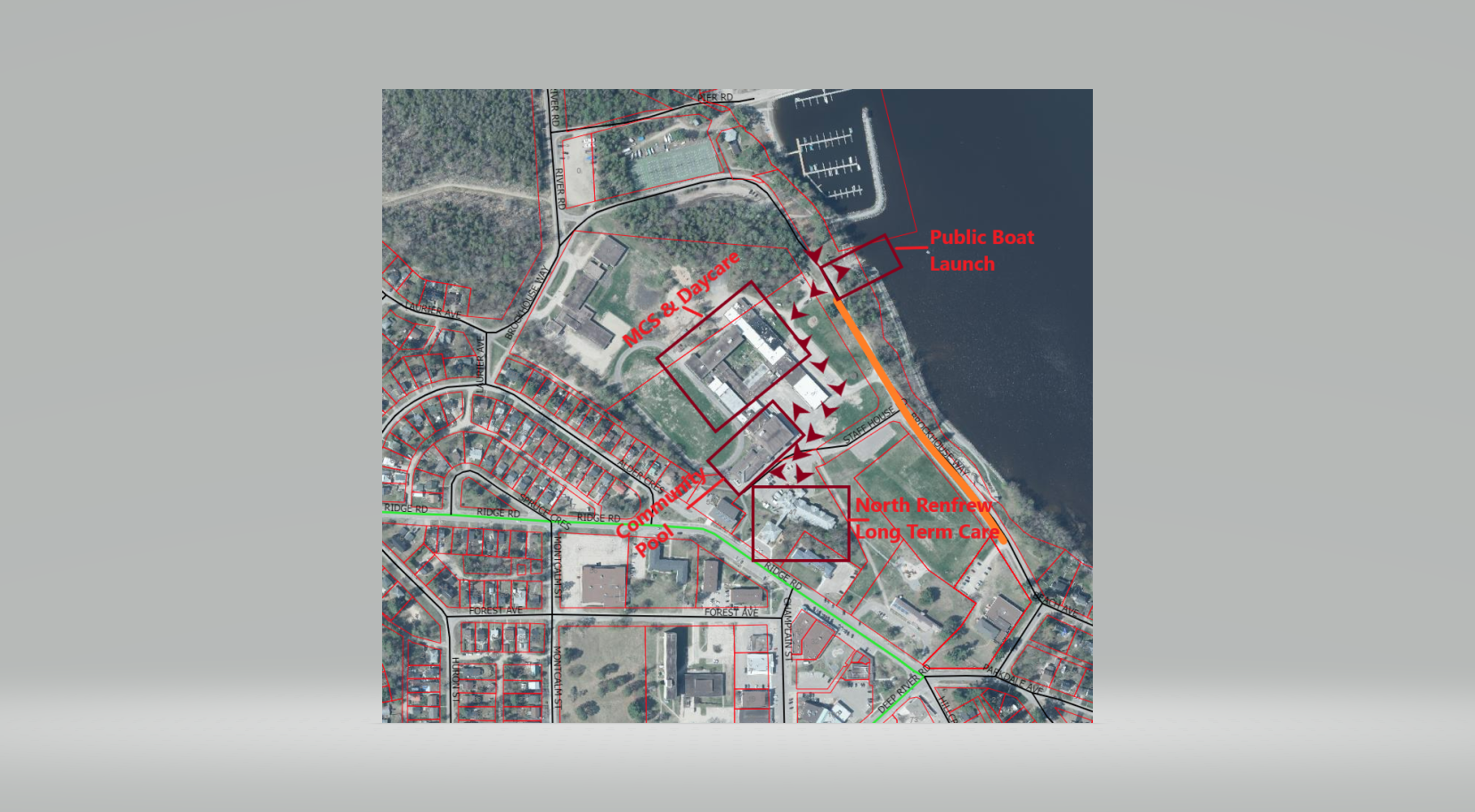 